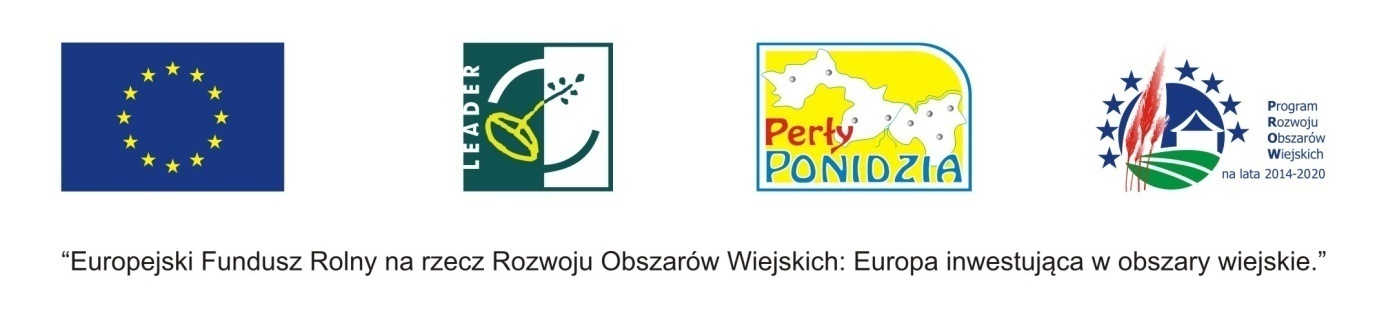 Deklaracja uczestnictwa w projekcie: „Wycieczka i Święto Rodziny wzmocnieniem kapitału społecznego”  Deklaruję uczestnictwo mojego dziecka ………………………………………………..………… 
                                                                                                                                               (imię i nazwisko) w projekcie Wycieczka i Święto Rodziny wzmocnieniem kapitału społecznego Jednocześnie oświadczam, że moje dziecko i rodzice zamieszkujemy na obszarze Lokalnej Grupy Działania „Perły Ponidzia”.Czytelne podpisy rodziców lub opiekunów…………………………..…………………………………..  …………………………..…………………………………..Decyduje kolejność zgłoszeń !!!                                                                     Deklarację należy złożyć pod adresem Bolesław 68 (pokój nr 3 u p. Kingi Cygan). …………………………………………………………………………………………………………………………Wypełnia Stowarzyszenie:Data i godzina wpływu deklaracji: ………………………………………………Kwalifikuję do udziału w projekcie:    tak/nie* (niewłaściwe skreślić)  ……………………………………                                                                                                                                (podpis przedstawiciela stowarzyszenia) 